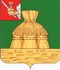 АДМИНИСТРАЦИЯ НИКОЛЬСКОГО МУНИЦИПАЛЬНОГО РАЙОНАПОСТАНОВЛЕНИЕ22.01.2020 года							                                  № 37г. Никольск «Об утверждении плана мероприятий, направленных  на достижение целевых значений показателей»В соответствии  с Указом Президента РФ от 7 мая 2018 года №204 «О национальных целях и стратегических задачах развития РФ на период до 2024 года»,  администрация Никольского муниципального района,	ПОСТАНОВЛЯЕТ:	1. Утвердить план мероприятий («Дорожная карта») по достижению  значений целевых показателей регионального проекта «Создание для всех категорий и групп населения условий для занятий ФК и спортом, массовым спортом, в том числе повышение уровня обеспеченности населения объектами спорта, а также подготовка спортивного резерва» в рамках национального проекта «Демография» (федеральный проект «Спорт- норма жизни»), реализуемого на территории Никольского муниципального района  на период  до 2024 года, согласно приложения №1 к настоящему постановлению.	2. Контроль за реализацией плана мероприятий  и достижение целевых показателей возложить на заместителя руководителя администрации Никольского муниципального района Игумнову Е.С..	3. Настоящее постановление вступает в силу со дня подписания и подлежит размещению на официальном сайте Никольского муниципального района в информационно - телекоммуникационной сети «Интернет».Руководитель администрации Никольского муниципального района                                                               А.Н. Баданина Приложение №1к постановлению администрации Никольского муниципального района №37 от 22.01.2020 годаПлан мероприятий («Дорожная карта»)  по достижению значений целевых показателей регионального проекта «Создание для всех категорий и групп населения условий для занятий ФК и спортом, массовым спортом, в том числе повышение уровня обеспеченности населения объектами спорта, а также подготовка спортивного резерва» в рамках национального проекта «Демография» (федеральный проект «Спорт- норма жизни»), реализуемого на территории Никольского муниципального района  на период  до 2024 года№ п/пНаименование мероприятийСрок реализации мероприятияОтветственный исполнительНаименование целевого показателя1- создание условий для занятий ФК и спортом,- пропаганда занятий ФК и спортом через СМИ и социальную сеть,- открытие новых спортивных секций,- реализация календарного плана спортивно-массовых мероприятий,- проведение годовых спартакиад среди дошкольных учреждений, общеобразовательных школ, трудовых коллективов, муниципальных образований2020-2024 годыНекипелова Елена Владимировназаведующий отделом по ФК, спорту и РМП администрации Никольского муниципального районател. 8-817-54- 2-23-21Доля населения, систематически занимающегося ФК и спортом в общей численности населения (3-79 лет)2- укрепление материально-технической  базы (приобретение спортивного  инвентаря и оборудования) общеобразовательных учреждений,- введение дополнительных ставок тренеров,расширение дополнительных услуг, в т.ч.  платных  в сфере образования (спортивные кружки, секции),- пропаганда пользы занятий ФК и спортом через социальную сеть2020-2024 годыНекипелова Елена Владимировназаведующий отделом по ФК, спорту и РМП администрации Никольского муниципального районател. 8-817-54- 2-23-21Доля детей и молодежи (возраст 3-29 лет) систематически занимающихся  ФК и спортом в общей численности детей и  молодежи3- участие трудовых коллективов в годовой спартакиаде,- стимулирование работодателями трудящихся, занимающихся  ФК и спортом,- поощрение трудящихся имеющих знаки отличия ГТО,- открытие в организациях мини-залов для рекреации и самостоятельных занятий физической культурой,- организация и проведение производственной гимнастики2020-2024 годыНекипелова Елена Владимировназаведующий отделом по ФК, спорту и РМП администрации Никольского муниципального районател. 8-817-54- 2-23-21Доля граждан среднего возраста (женщины: 30-54 года, мужчины 30-59 лет), систематически занимающихся физической культурой и спортом, в общей численности граждан среднего возраста4- организация работы спортивных секций, - проведение обучающих семинаров для ветеранов,- организация спортивно-массовых мероприятий.2020-2024 годыНекипелова Елена Владимировназаведующий отделом по ФК, спорту и РМП администрации Никольского муниципального районател. 8-817-54- 2-23-21Доля граждан старшего возраста (женщины: 55-79 лет; мужчины: 60-79 лет), систематически занимающихся физической культурой и спортом в общей численности граждан старшего возраста5- строительство и обустройство спортивных площадок, мини-стадионов; - обустройство объектов рекреационной инфраструктуры, приспособленных для занятий ФК и спортом2020-2024 годыНекипелова Елена Владимировназаведующий отделом по ФК, спорту и РМП администрации Никольского муниципального районател. 8-817-54- 2-23-21Уровень обеспеченности граждан спортивными сооружениями исходя из единовременной пропускной способности объектов спорта6- перевод 10% обучающихся на программу спортивной подготовки по виду спорта «Футбол» 2020-2024 годыНекипелова Елена Владимировназаведующий отделом по ФК, спорту и РМП администрации Никольского муниципального районател. 8-817-54- 2-23-21Доля занимающихся по программам спортивной подготовки в организациях ведомственной принадлежности ФК и спорта(дополнительное образование)